		Accord		Concernant l’adoption de Règlements techniques harmonisés de l’ONU applicables aux véhicules à roues et aux équipements et pièces susceptibles d’être montés ou utilisés sur les véhicules à roues et les conditions de reconnaissance réciproque des homologations délivrées conformément à ces Règlements*(Révision 3, comprenant les amendements entrés en vigueur le 14 septembre 2017)_______________		Additif 42 − Règlement ONU no 43		Révision 4 − Rectificatif 1Rectificatif 1 à la révision 4 − Date d’entrée en vigueur : 15 novembre 2017		Prescriptions uniformes relatives à l’homologation des vitrages de sécurité et de l’installation de ces vitrages sur les véhicules	Le présent document est communiqué uniquement à titre d’information. Le texte authentique, juridiquement contraignant, est celui du document ECE/TRANS/WP.29/2017/117.Paragraphe 2.6.1, lire :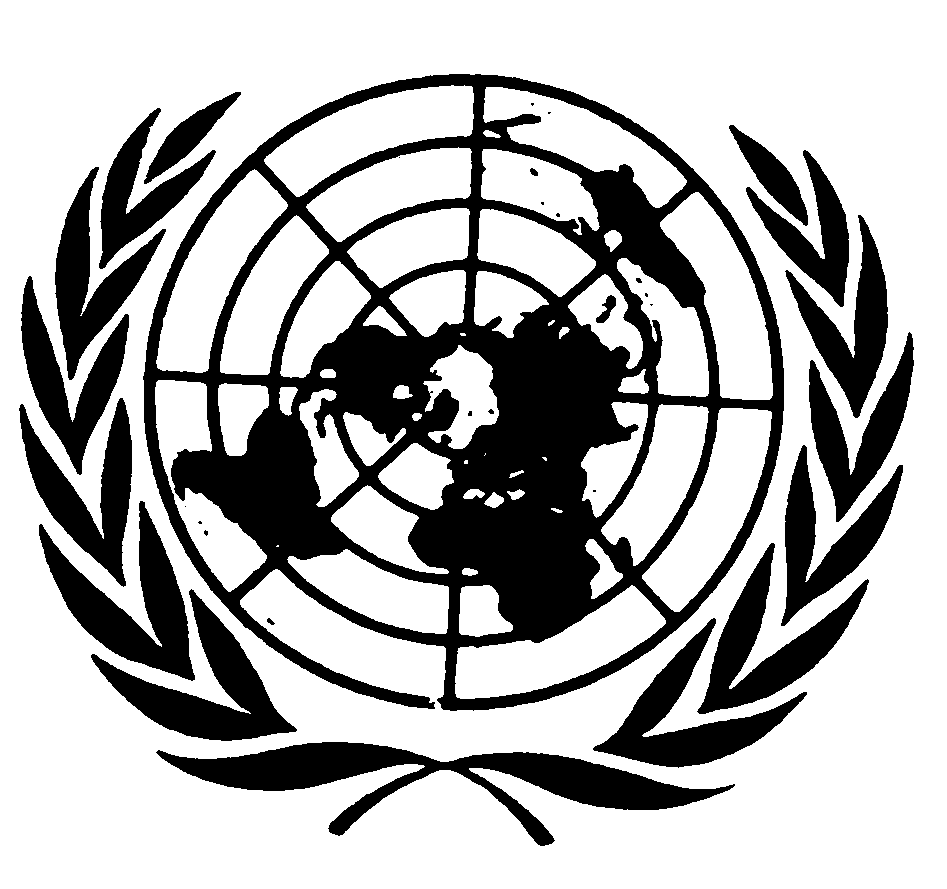 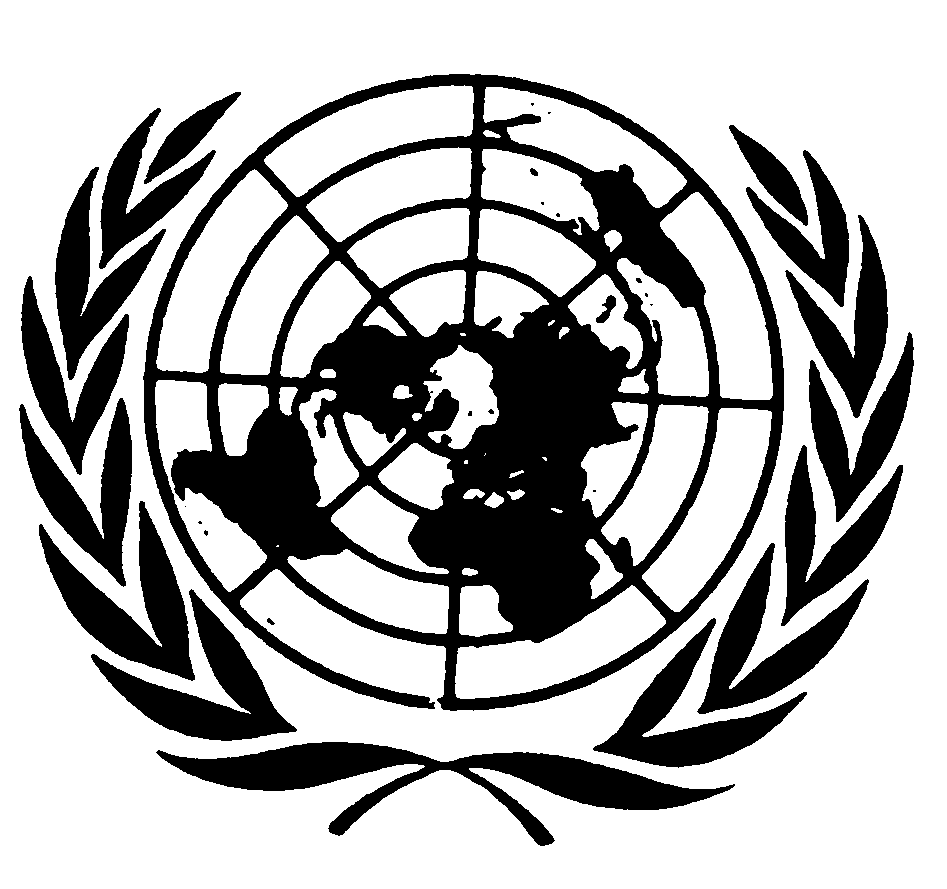 « 2.6.1		“Vitrage en plastique rigide”, un vitrage en plastique qui ne fléchit pas verticalement de plus de 50 mm lors de l’essai d’élasticité (annexe 3, par. 12) ».Annexe 1 − Appendice 3, lire :« …Caractéristiques principales : 	Nombre de feuilles de verre : 	Nombre de feuilles d’intercalaires : 	Épaisseur nominale du pare-brise : 	Épaisseur nominale de l’(des) intercalaire(s) : 	Traitement spécial du verre : 	Nature et type de l’(des) intercalaire(s) : 	Nature et type du (des) revêtement(s) plastique(s) : 	Épaisseur nominale du (des) revêtement(s) plastique(s) : 	Caractéristiques secondaires :	Nature du matériau (glace polie, glace flottée, verre à vitre) : 	Coloration du verre (incolore/teinté) : 	Coloration du (des) revêtement(s) plastique(s) : 	Coloration de l’intercalaire (totale/partielle) : 	Conducteurs incorporés (Oui/Non) : 	Marques opaques incorporées (Oui/Non) : 	… ».E/ECE/324/Rev.1/Add.42/Rev.4/Corr.1−E/ECE/TRANS/505/Rev.1/Add.42/Rev.4/Corr.1E/ECE/324/Rev.1/Add.42/Rev.4/Corr.1−E/ECE/TRANS/505/Rev.1/Add.42/Rev.4/Corr.114 février 2018